Інформація про створення комфортного освітнього середовища НУШ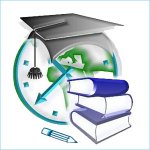  в закладах загальної середньої освіти Нікольського району    На  виконання  наказу відділу освіти  Нікольської районної державної адміністрації  від   №  «Про моніторинг 8 осередків НУШ в закладах освіти Нікольського району», з метою  вивчення  створення комфортного освітнього середовища НУШ з 16 по 26 жовтня 2018 року було проведено моніторинг в закладах загальної середньої освіти Нікольського району.     У ході моніторингу було переглянуто: Нормативно-правову базу відповідно до Державного стандарту Нової української школи.   Усі відвідані школи району працюють:  за програмою Шияна Р.Б. – КЗ «Нікольська загальноосвітня школа І-ІІІ ступенів №1 імені Якименка А.Д. Нікольської районної ради Донецької області» опорна школа, філії опорної школи: «Бойовська ЗОШ, Новогригорівська ЗОШ, Малинівський НВК», КЗ «Зеленоярська ЗОШ», КЗ «Касянівська ЗОШ».комунальний заклад «Нікольська загальноосвітня школа І-ІІІ ступенів №1 імені Якименка А.Д. Нікольської районної ради Донецької області» опорна школа – один клас працює за програмою «Інтелект України»за програмою Савченко О.Я. – всі інші заклади освіти.Створення комфортного освітнього середовища НУШ.   У всіх закладах району немає окремих ігрових кімнат, вони  розташовані в класі.У відвіданих закладах організація навчальних центрів в більшості відповідає вимогам НУШ, а саме в класах є навчальний центр(осередок,зона), центр відпочинку, центр творчості, ігровий центр, бібліотечний центр, інформаційний центр. Але, на жаль,  ці центри неупорядковані до кінця. Наприклад: відсутній класний куточок;планування шкільного часу;плани позашкільних заходів; відсутня інформація про дні народження, свята; не оформлено куточок чергових, відсутні навушники, предмети та матеріали (глобус, мікроскопи, годинники, алфавіт англійських букв, терези, карти, ляльковий театр) не вивішені, не виставлені; оформлення стін не відповідають вимогам. Майже у  всіх закладах є «Фабрика друку» ноутбук, столи, стільці, шафи для зберігання дидактичного матеріалу.Планування освітнього процесу: розклад занять.Розклад занять відповідає вимогам НУШ. Початком першого уроку кожного дня тижня є Ранкова зустріч як невід'ємна складова уроку інтегрованого курсу «Я досліджую світ». 4. Відвідування уроків/інтегрованих занять    Відвідування ранкового кола в Нікольській гімназії «Софія» з загальноосвітньою школою І ступеня №2 Нікольської районної ради Донецької області, комунальному закладі «Нікольська загальноосвітня школа І-ІІІ ступенів №1 імені Якименка А.Д. Нікольської районної ради Донецької області» опорна школа показало, що вчителі володіють методикою структури ранкового кола, а діти з задоволенням беруть участь в груповій роботі. Можна зробити висновок, що ранкові кола проводяться  щодня по злагодженій роботі колективу.   Висновок: Закладам загальної середньої освіти Нікольського району привести до відповідності всі осередки НУШ.Директор комунального закладу «Методичний центр Нікольської районної ради донецької області»                                       С.М.Антикало